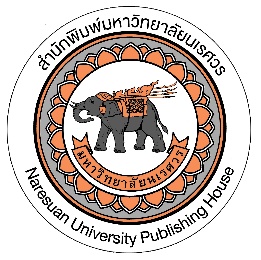 ข้าพเจ้า ชื่อ – สกุล ......................................................................................................................................................ตำแหน่งทางวิชาการ (ถ้ามี)     ระดับ     ศาสตราจารย์      รองศาสตราจารย์     ผู้ช่วยศาสตราจารย์ สังกัดภาควิชา.....................................................................คณะ/วิทยาลัย................................................................... โทรศัพท์ (ที่ทำงาน) ...........................................................(มือถือ)..............................................................................ID Line …………………………………………………………………....E-mail …………................................................................. เสนอขอจัดทำเอกสารสิ่งพิมพ์ทางวิชาการ ประเภท □ หนังสือ □ ตำรา □ อื่น ๆ (ระบุ)...........................................กับสำนักพิมพ์มหาวิทยาลัยนเรศวร ชื่อเรื่อง 	ภาษาไทย ………………...................................................................................................................................		......................................................................................................................................................................		ภาษาอังกฤษ/ภาษาอื่น (ถ้ามี) .....................................................................................................................		......................................................................................................................................................................ข้าพเจ้าฯ ได้ตรวจสอบการคัดลอกผลงานทางวิชาการของเอกสารสิ่งพิมพ์ทางวิชาการฯ ดังกล่าวข้างต้น 
โดยใช้โปรแกรมการตรวจสอบการคัดลอกผลงานที่มหาวิทยาลัยกำหนด ดังนี้❒ 	โปรแกรม Turnitin ❒	โปรแกรมอักขราวิสุทธิ์ ❒	อื่นๆ (โปรดระบุ)................................................................................................................................สรุปผลการตรวจสอบการคัดลอกผลงานทางวิชาการ พบว่า ดัชนีความคล้าย (Similarity Index) 
มีค่าเฉลี่ยรวมร้อยละ        และได้แนบสรุปผลการตรวจสอบการคัดลอกผลงานทางวิชาการ ฉบับจริง จำนวน 1 ชุด มาพร้อมนี้	ลงชื่อ…………….……...………………...........…….…….		 				          (….....................................................……..)      				        	     	   วันที่.....................................................................